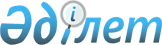 О внесении изменений в решение 38 сессии Актогайского районного маслихата от 22 декабря 2015 года № 349 "О районном бюджете на 2016-2018 годы"
					
			С истёкшим сроком
			
			
		
					Решение 5 сессии Актогайского районного маслихата Карагандинской области от 8 июля 2016 года № 54. Зарегистрировано Департаментом юстиции Карагандинской области 13 июля 2016 года № 3892. Прекращено действие в связи с истечением срока
      В соответствии с Бюджетным кодексом  Республики Казахстан от 4 декабря 2008 года, Законом Республики Казахстан от 23 января 2001 года "О местном государственном управлении и самоуправлении в Республике Казахстан" районный маслихат РЕШИЛ:
      1. Внести в решение 38 сессии Актогайского районного маслихата от 22 декабря 2015 года № 349 "О районном бюджете на 2016-2018 годы" (зарегистрировано в Реестре государственной регистрации нормативных правовых актов № 3606, опубликовано в газете "Тоқырауын тынысы" от 29 января 2016 года № 4 (7532), в информационно-правовой системе "Әділет" 4 февраля 2016 года), следующие изменения:
      пункт 1 изложить в следующей редакции:
      "1. Утвердить районный бюджет на 2016-2018 годы согласно приложениям 1, 2, 3, 4, 5, 6, 7 в том числе на 2016 год в следующих объемах:
      1) доходы – 2860583 тысяч тенге, в том числе:
      налоговые поступления – 1323952 тысяч тенге;
      неналоговые поступления – 4100 тысяч тенге;
      поступления от продажи основного капитала - 4000 тысяч тенге;
      поступлениям трансфертов - 1528531 тысяч тенге;
      2) затраты – 3027213 тысяч тенге;
      3) чистое бюджетное кредитование – 45767 тысяч тенге:
      бюджетные кредиты – 60449 тысяч тенге; 
      погашение бюджетных кредитов – 14682 тысяч тенге;
      4) сальдо по операциям с финансовыми активами – 0 тысяч тенге:
      приобретение финансовых активов – 0 тысяч тенге;
      поступления от продажи финансовых активов государства – 0 тысяч тенге;
      5) дефицит (профицит) бюджета – минус 212397 тысяч тенге;
      6) финансирование дефицита (использование профицита) бюджета – 212397 тысяч тенге:
      поступление займов – 60449 тысяч тенге;
      погашение займов – 14870 тысяч тенге;
      используемые остатки бюджетных средств – 166818 тысяч тенге."; 
      приложение 1 к указанному решению изложить в новой редакции согласно приложению  к настоящему решению.
      2. Настоящее решение вводится в действие с 1 января 2016 года. Районный бюджет на 2016 год
					© 2012. РГП на ПХВ «Институт законодательства и правовой информации Республики Казахстан» Министерства юстиции Республики Казахстан
				
      Председатель сессии

М. Касымхан

      Секретарь районного
маслихата

Р. Абеуов
Приложение
к решению 5 сессии
Актогайского районного маслихата
от 8 июля 2016 года № 54Приложение 1
к решению 38 сессии
Актогайского районного маслихата
от 22 декабря 2015 года № 349 
Категория
Категория
Категория
Категория
Сумма (тысяч тенге)
Класс
Класс
Класс
Сумма (тысяч тенге)
Подкласс
Подкласс
Сумма (тысяч тенге)
Наименование
Сумма (тысяч тенге)
1 
2
3
4
5
I. Доходы:
2860583
1
Налоговые поступления
1323952
01
Подоходный налог
54132
2
Индивидуальный подоходный налог
54132
03
Социальный налог
265274
1
Социальный налог
265274
04
Hалоги на собственность
984093
1
Hалоги на имущество
957122
3
Земельный налог
2271
4
Hалог на транспортные средства
21800
5
Единый земельный налог
2900
05
Внутренние налоги на товары, работы и услуги
17953
2
Акцизы
1100
3
Поступления за использование природных и других ресурсов
9400
4
Сборы за ведение предпринимательской и профессиональной деятельности
7259
5
Налог на игорный бизнес
194
08
Обязательные платежи, взимаемые за совершение юридически значимых действий и (или) выдачу документов уполномоченными на то государственными органами или должностными лицами
2500
1
Государственная пошлина
2500
2
Неналоговые поступления
4100
01
Доходы от государственной собственности
3100
5
Доходы от аренды имущества, находящегося в государственной собственности
3100
06
Прочие неналоговые поступления
1000
1
Прочие неналоговые поступления
1000
3
Поступления от продажи основного капитала
4000
03
Продажа земли и нематериальных активов
4000
1
Продажа земли
4000
4
Поступления трансфертов
1528531
02
Трансферты из вышестоящих органов государственного управления
1528531
2
Трансферты из областного бюджета
1528531
Функциональная группа
Функциональная группа
Функциональная группа
Функциональная группа
Функциональная группа
Сумма (тысяч тенге)
Функциональная подгруппа
Функциональная подгруппа
Функциональная подгруппа
Функциональная подгруппа
Сумма (тысяч тенге)
Администратор бюджетных программ
Администратор бюджетных программ
Администратор бюджетных программ
Сумма (тысяч тенге)
Программа
Программа
Сумма (тысяч тенге)
Наименование
Сумма (тысяч тенге)
1 
2
3
4
5
6
ІІ.ЗАТРАТЫ:
3027213
01
Государственные услуги общего характера
496904
1
Представительные, исполнительные и другие органы, выполняющие общие функции государственного управления
404584
112
Аппарат маслихата района (города областного значения)
17852
001
Услуги по обеспечению деятельности маслихата района (города областного значения)
17852
122
Аппарат акима района (города областного значения)
100095
001
Услуги по обеспечению деятельности акима района (города областного значения)
91087
003
Капитальные расходы государственного органа
9008
123
Аппарат акима района в городе, города районного значения, поселка, села, сельского округа
286637
001
Услуги по обеспечению деятельности акима района в городе, города районного значения, поселка, села, сельского округа
250970
022
Капитальные расходы государственного органа
35667
2
Финансовая деятельность
7616
459
Отдел экономики и финансов района (города областного значения)
7616
003
Проведение оценки имущества в целях налогообложения
1126
010
Приватизация, управление коммунальным имуществом, постприватизационная деятельность и регулирование споров, связанных с этим
6490
9
Прочие государственные услуги общего характера
84704
459
Отдел экономики и финансов района (города областного значения)
28045
001
Услуги по реализации государственной политики в области формирования и развития экономической политики, государственного планирования, исполнения бюджета и управления коммунальной собственностью района (города областного значения)
28045
483
Отдел жилищно-коммунального хозяйства, пассажирского транспорта, автомобильных дорог, строительства и жилищной инспекции района (города областного значения)
23079
001
Услуги по реализации государственной политики на местном уровне в области жилищно-коммунального хозяйства, пассажирского транспорта, автомобильных дорог, строительства и жилищной инспекции
23079
486
Отдел земельных отношений, архитектуры и градостроительства района (города областного значения)
21816
001
Услуги по реализации государственной политики в области регулирования земельных отношений, архитектуры и градостроительства на местном уровне
21816
494
Отдел предпринимательства и промышленности района (города областного значения)
11764
001
Услуги по реализации государственной политики на местном уровне в области развития предпринимательства и промышленности
11764
02
Оборона
5361
1
Военные нужды
4801
122
Аппарат акима района (города областного значения)
4801
005
Мероприятия в рамках исполнения всеобщей воинской обязанности
4801
2
Организация работы по чрезвычайным ситуациям
560
122
Аппарат акима района (города областного значения)
560
007
Мероприятия по профилактике и тушению степных пожаров районного (городского) масштаба, а также пожаров в населенных пунктах, в которых не созданы органы государственной противопожарной службы
560
04
Образование
1881389
1
Дошкольное воспитание и обучение
138016
464
Отдел образования района (города областного значения)
138016
009
Обеспечение деятельности организаций дошкольного воспитания и обучения
84081
040
Реализация государственного образовательного заказа в дошкольных организациях образования
53935
2
Начальное, основное среднее и общее среднее образование
1700395
464
Отдел образования района (города областного значения)
1662092
003
Общеобразовательное обучение
1626657
006
Дополнительное образование для детей
35435
465
Отдел физической культуры и спорта района (города областного значения)
38303
017
Дополнительное образование для детей и юношества по спорту
38303
9
Прочие услуги в области образования
42978
464
Отдел образования района (города областного значения)
42978
001
Услуги по реализации государственной политики на местном уровне в области образования
21408
004
Информатизация системы образования в государственных учреждениях образования района (города областного значения)
1240
005
Приобретение и доставка учебников, учебно-методических комплексов для государственных учреждений образования района (города областного значения)
13108
007
Проведение школьных олимпиад, внешкольных мероприятий и конкурсов районного (городского) масштаба
220
015
Ежемесячные выплаты денежных средств опекунам (попечителям) на содержание ребенка-сироты (детей-сирот), и ребенка (детей), оставшегося без попечения родителей
4502
067
Капитальные расходы подведомственных государственных учреждений и организаций
2500
06
Социальная помощь и социальное обеспечение
82448
1
Социальное обеспечение
13199
451
Отдел занятости и социальных программ района (города областного значения)
10996
005
Государственная адресная социальная помощь
2940
016
Государственные пособия на детей до 18 лет
7300
025
Внедрение обусловленной денежной помощи по проекту Өрлеу
756
464
Отдел образования района (города областного значения)
2203
030
Содержание ребенка (детей), переданного патронатным воспитателям
2203
2
Социальная помощь
39724
451
Отдел занятости и социальных программ района (города областного значения)
39724
002
Программа занятости
15423
006
Оказание жилищной помощи
3200
007
Социальная помощь отдельным категориям нуждающихся граждан по решениям местных представительных органов
4000
010
Материальное обеспечение детей-инвалидов, воспитывающихся и обучающихся на дому
170
014
Оказание социальной помощи нуждающимся гражданам на дому
10485
017
Обеспечение нуждающихся инвалидов обязательными гигиеническими средствами и предоставление услуг специалистами жестового языка, индивидуальными помощниками в соответствии с индивидуальной программой реабилитации инвалида
6446
9
Прочие услуги в области социальной помощи и социального обеспечения
29525
451
Отдел занятости и социальных программ района (города областного значения)
29525
001
Услуги по реализации государственной политики на местном уровне в области обеспечения занятости и реализации социальных программ для населения
24317
011
Оплата услуг по зачислению, выплате и доставке пособий и других социальных выплат
198
021
Капитальные расходы государственного органа
4032
050
Реализация Плана мероприятий по обеспечению прав и улучшению качества жизни инвалидов в Республике Казахстан на 2012 – 2018 годы
978
07
Жилищно-коммунальное хозяйство
71286
1
Жилищное хозяйство
6867
123
Аппарат акима района в городе, города районного значения, поселка, села, сельского округа
517
027
Ремонт и благоустройство объектов в рамках развития городов и сельских населенных пунктов по Дорожной карте занятости 2020
517
464
Отдел образования района (города областного значения)
2363
026
Ремонт объектов в рамках развития городов и сельских населенных пунктов по Дорожной карте занятости 2020
2363
483
Отдел жилищно-коммунального хозяйства, пассажирского транспорта, автомобильных дорог, строительства и жилищной инспекции района (города областного значения)
3987
011
Ремонт и благоустройство объектов в рамках развития городов и сельских населенных пунктов по Дорожной карте занятости 2020
3987
2
Коммунальное хозяйство
24200
483
Отдел жилищно-коммунального хозяйства, пассажирского транспорта, автомобильных дорог, строительства и жилищной инспекции района (города областного значения)
24200
013
Функционирование системы водоснабжения и водоотведения
15000
014
Организация эксплуатации тепловых сетей, находящихся в коммунальной собственности районов (городов областного значения)
6200
018
Развитие системы водоснабжения и водоотведения в сельских населенных пунктах
3000
3
Благоустройство населенных пунктов
40219
123
Аппарат акима района в городе, города районного значения, поселка, села, сельского округа
37875
008
Освещение улиц населенных пунктов
8199
009
Обеспечение санитарии населенных пунктов
1800
011
Благоустройство и озеленение населенных пунктов
27876
483
Отдел жилищно-коммунального хозяйства, пассажирского транспорта, автомобильных дорог, строительства и жилищной инспекции района (города областного значения)
2344
020
Освещение улиц в населенных пунктах
623
021
Обеспечение санитарии населенных пунктов
1536
023
Благоустройство и озеленение населенных пунктов
185
08
Культура, спорт, туризм и информационное пространство
216127
1
Деятельность в области культуры
108313
455
Отдел культуры и развития языков района (города областного значения)
108313
003
Поддержка культурно-досуговой работы
108313
2
Спорт
11462
465
Отдел физической культуры и спорта района (города областного значения)
11462
001
Услуги по реализации государственной политики на местном уровне в сфере физической культуры и спорта
7122
006
Проведение спортивных соревнований на районном (города областного значения) уровне
890
007
Подготовка и участие членов сборных команд района (города областного значения) по различным видам спорта на областных спортивных соревнованиях
3450
3
Информационное пространство
60119
455
Отдел культуры и развития языков района (города областного значения)
43919
006
Функционирование районных (городских) библиотек
43919
456
Отдел внутренней политики района (города областного значения)
16200
002
Услуги по проведению государственной информационной политики
16200
9
Прочие услуги по организации культуры, спорта, туризма и информационного пространства
36233
455
Отдел культуры и развития языков района (города областного значения)
19321
001
Услуги по реализации государственной политики на местном уровне в области развития языков и культуры
19321
456
Отдел внутренней политики района (города областного значения)
16912
001
Услуги по реализации государственной политики на местном уровне в области информации, укрепления государственности и формирования социального оптимизма граждан
10329
003
Реализация мероприятий в сфере молодежной политики
6583
10
Сельское, водное, лесное, рыбное хозяйство, особо охраняемые природные территории, охрана окружающей среды и животного мира, земельные отношения
125146
1
Сельское хозяйство
49645
459
Отдел экономики и финансов района (города областного значения)
9367
099
Реализация мер по оказанию социальной поддержки специалистов
9367
462
Отдел сельского хозяйства района (города областного значения)
20913
001
Услуги по реализации государственной политики на местном уровне в сфере сельского хозяйства
20763
006
Капитальные расходы государственного органа
150
473
Отдел ветеринарии района (города областного значения)
17365
001
Услуги по реализации государственной политики на местном уровне в сфере ветеринарии
8381
003
Капитальные расходы государственного органа
318
007
Организация отлова и уничтожения бродячих собак и кошек
1000
008
Возмещение владельцам стоимости изымаемых и уничтожаемых больных животных, продуктов и сырья животного происхождения
5166
010
Проведение мероприятий по идентификации сельскохозяйственных животных 
2500
483
Отдел жилищно-коммунального хозяйства, пассажирского транспорта, автомобильных дорог, строительства и жилищной инспекции района (города областного значения)
2000
058
Развитие объектов сельского хозяйства
2000
9
Прочие услуги в области сельского, водного, лесного, рыбного хозяйства, охраны окружающей среды и земельных отношений
75501
473
Отдел ветеринарии района (города областного значения)
72996
011
Проведение противоэпизоотических мероприятий
72996
483
Отдел жилищно-коммунального хозяйства, пассажирского транспорта, автомобильных дорог, строительства и жилищной инспекции района (города областного значения)
2505
061
Поддержка использования возобновляемых источников энергии
2505
12
Транспорт и коммуникации
89942
1
Автомобильный транспорт
89942
123
Аппарат акима района в городе, города районного значения, поселка, села, сельского округа
5113
013
Обеспечение функционирования автомобильных дорог в городах районного значения, поселках, селах, сельских округах
5113
483
Отдел жилищно-коммунального хозяйства, пассажирского транспорта, автомобильных дорог, строительства и жилищной инспекции района (города областного значения)
84829
026
Обеспечение функционирования автомобильных дорог
35435
028
Капитальный и средний ремонт автомобильных дорог районного значения и улиц населенных пунктов
49394
13
Прочие
26691
9
Прочие
26691
123
Аппарат акима района в городе, города районного значения, поселка, села, сельского округа
16881
040
Реализация мер по содействию экономическому развитию регионов в рамках Программы "Развитие регионов" 
16881
459
Отдел экономики и финансов района (города областного значения)
9810
012
Резерв местного исполнительного органа района (города областного значения) 
9810
15
Трансферты
31919
1
Трансферты
31919
459
Отдел экономики и финансов района (города областного значения)
31919
006
Возврат неиспользованных (недоиспользованных) целевых трансфертов
8
051
Трансферты органам местного самоуправления
31911
III. Чистое бюджетное кредитование
45767
Бюджетные кредиты
60449
10
Сельское, водное, лесное, рыбное хозяйство, особо охраняемые природные территории, охрана окружающей среды и животного мира, земельные отношения
60449
1
Сельское хозяйство
60449
459
Отдел экономики и финансов района (города областного значения)
60449
018
Бюджетные кредиты для реализации мер социальной поддержки специалистов 
60449
Категория
Категория
Категория
Категория
Категория
Сумма (тысяч тенге)
Класс
Класс
Класс
Сумма (тысяч тенге)
Подкласс
Подкласс
Сумма (тысяч тенге)
Наименование
Сумма (тысяч тенге)
1
1
2
3
4
5
Погашение бюджетных кредитов
14682
5
5
Погашение бюджетных кредитов
14682
01
Погашение бюджетных кредитов
14682
1
Погашение бюджетных кредитов, выданных из государственного бюджета
14682
Функциональная группа
Функциональная группа
Функциональная группа
Функциональная группа
Функциональная группа
Сумма (тысяч тенге)
Функциональная подгруппа
Функциональная подгруппа
Функциональная подгруппа
Функциональная подгруппа
Сумма (тысяч тенге)
Администратор бюджетных программ
Администратор бюджетных программ
Администратор бюджетных программ
Сумма (тысяч тенге)
Программа
Программа
Сумма (тысяч тенге)
Наименование
1
2
3
4
5
6
IV. Сальдо по операциям с финансовыми активами
0
Приобретение финансовых активов
0
Категория
Категория
Категория
Категория
Категория
Сумма (тысяч тенге)
Класс
Класс
Класс
Сумма (тысяч тенге)
Подкласс
Подкласс
Сумма (тысяч тенге)
Наименование
1
1
2
3
4
5
Поступление от продажи финансовых активов государства
0
Функциональная группа
Функциональная группа
Функциональная группа
Функциональная группа
Функциональная группа
Сумма (тысяч тенге)
Функциональная подгруппа
Функциональная подгруппа
Функциональная подгруппа
Функциональная подгруппа
Сумма (тысяч тенге)
Администратор бюджетных программ
Администратор бюджетных программ
Администратор бюджетных программ
Сумма (тысяч тенге)
Программа
Программа
Сумма (тысяч тенге)
Наименование
1
2
3
4
5
6
V. Дефицит (профицит) бюджета
-212397
VI. Финансирование дефицита (использование профицита) бюджета
212397